UgandaUgandaUgandaFebruary 2027February 2027February 2027February 2027SundayMondayTuesdayWednesdayThursdayFridaySaturday12345678910111213Ash Wednesday14151617181920Archbishop Janan Luwum Day2122232425262728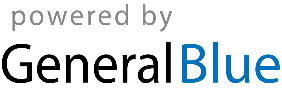 